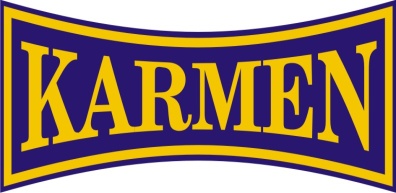 Obchodné podmienkyVšeobecné ustanovenia KARMEN – veľkoobchod potravín s.r.o.1. Všeobecné ustanovenia 

1.1. Spoločnosť KARMEN – veľkoobchod potravín s. r.  o., so sídlom Strojnícka.15, 080 01 Prešov (ďalej len spoločnosť KARMEN) je obchodnou spoločnosťou, ktorá zaisťuje predaj tovaru  vo svojej veľkoobchodnej prevádzke ( registrovaným podnikateľským subjektom a korporáciám (ďalej len zákazníkom), ktorí s ňou majú uzatvorenú registráciu, vydané zákaznícke karty a tak uzatvorenú zmluvu o predaji, ktorá sa riadi s odvolaním na ustanovenie § 261 obchodného zákonníku touto normou.1.2. Zákaznícka karta sa zákazníkovi vydáva po splnení podmienok na jej vydanie najviac dvom oprávneným zástupcom zákazníka - určeným fyzickým osobám (držiteľom karty). O prípadných výnimkách rozhoduje v oprávnených prípadoch vedenie spoločnosti KARMEN.1.3. 1.3. Držiteľov karty stanovuje výhradne zákazník, t j. osoba oprávnená zaňho konať. Všetky nákupy realizované na základe vydanej zákazníckej karty sú vedené menom a na účet zákazníka.2. Podmienky registrácie a vydania zákaznickej karty2.1. Novým zákazníkom, korporáciám a podnikateľským subjektom prevádzkujúcim svoju podnikateľskú činnosť na základe zákona o živnostenskom podnikaní alebo na základe iného oprávnenia vydá zákaznícke oddelenie veľkoobchodného strediska neprenosnú zákaznícku kartu na základe žiadosti o registráciu a po:predložení živnostenského oprávnenia (ŽL, KL alebo iné oprávnenie a pod.) a vyplnení žiadosti o registráciu a súhlase s obchodnými podmienkami spoločnosti KARMEN. úhrade jednorázového poplatku pri vydaní karty v čiastke 3,30 EUR
2.2. Registrovaným podnikateľským subjektom v prípade straty, zmeny osoby oprávneného držiteľa a v ďalších prípadoch odsúhlasených oprávneným pracovníkom vydá zákaznícke oddelenie veľkoobchodného strediska novú kartu za poplatok 1,65 EUR. 2.3. Vlastníkom karty zostáva spoločnosť KARMEN, ktorá je oprávnená za stanovených podmienok použitie karty zablokovať alebo ju odobrať.2.4. O prípadnom vydaní novej zákazníckej karty zákazníkom,resp.odblokavaní karty, ktorým bola karta už predtým zablokovaná, rozhodne na základe písomnej žiadosti vedenie spoločnosti KARMEN. Pri pozitívnom stanovisku je žiadateľ povinný uhradiť poplatok 3,30 EUR za každé odblokovanie karty,resp.vydanie novej karty.2.5. Na jedno IČO je možné uzavrieť jedine jednu registráciu. O prípadných výnimkách rozhoduje v oprávnených prípadoch vedenie spoločnosti KARMEN.2.6. Spoločnosť KARMEN je oprávnená vydať aj iné ako štandardné zákaznícke karty, vyhradzujúce užšie podmienky spolupráce.3. Zrušenie registrácie, zablokovanie zákaznickej karty a odstúpenie spoločnosti KARMEN – veľkoobchod potravín s.r.o. od zmluvy.3.1.  Registrovaným zákazníkom spoločnosti KARMEN, ktorí: o zablokovanie zákazníckej karty sami požiadajú alebo zneužijú zákaznícku kartu, alebo jej zneužitie treťou osobou vedome či nevedome pripustia alebo v prípade, že držitelia karty alebo osoby k zákazníckej karte držiteľom prizvané sú preukázateľne pristihnuté pri krádeži vo veľkoobchodnom stredisku spoločnosti KARMEN alebo opakovane nerešpektujú bezpečnostné opatrenia spoločnosti KARMEN, alebo ukončia či prerušia svoju podnikateľskú činnosť, alebo inak výrazne porušia svoje záväzky či povinnosti vyplývajúce zo zmluvného vzťahu, úmyselne či z nedbanlivosti poškodia spoločnosť KARMEN alebo jej dobré meno priamo alebo aj v spojitosti, konajú v rozpore s dobrými mravmi alebo obvyklými obchodnými zvyklosťami,spoločnosťKARMEN zákaznícku kartu zablokuje a odstúpi od zmluvy so zákazníkom. nesplnia minimálny nákupný limit na každú samostatne vydanú kartu v objeme 50,- EUR za obdobie kalendárneho štvrťroka ( január-marec,apríl-jún,júl-september a október-december) 3.2. Ak nie je zákaznícka karta z dôvodov hore uvedených odobratá v zákazníckom oddelení veľkoobchodného strediska, je zákazník povinný kartu bez zbytočného odkladu spoločnosti vrátiť, inak je spoločnosť oprávnená žiadať náhradu nákladov spojených s vymáhaním karty a náhradu prípadnej škody.3.3 Ak zákazník spoločnosti KARMEN ukončí alebo preruší z akýchkoľvek dôvodov svoju podnikateľskú činnosť, je povinný bez zbytočného odkladu spoločnosť na tento fakt upozorniť a spoločnosti kartu vrátiť, inak je spoločnosť oprávnená jej vydanie vymáhať spolu s úhradou vynaložených nákladov od oprávnených držiteľov.3.4. Spoločnosť KARMEN je oprávnená kartu zablokovať aj z iných dôvodov bez toho, že dôjde k odstúpeniu od zmluvy (napr. v súvislosti s upozornením na nevyzdvihnutú reklamáciu, dôležitým oznámením zákazníkovi a i.)3.5. Zmeny registrácie je oprávnený vykonávať výhradne registrovaný podnikateľ alebo osoba oprávnená za podnikateľský subjekt konať. V prípade, že zmenu registrácie bude požadovať ktorýkoľvek oprávnený držiteľ zákazníckej karty, môže tak konať iba na základe písomného mandátu registrovaného zákazníka.4. Osobitné obchodné podmienky4.1 Spoločnosť KARMEN si v svojich veľkoobchodných strediskách predovšetkým vyhradzuje právo:  odmietnuť vstup, nákup a zablokovať zákaznícku kartu osobám, ktoré iným identifikačným preukazom (vodičský preukaz, občiansky preukaz, pas a i.) nepreukážu pri vstupe do veľkoobchodného strediska oprávnenú držbu karty   odmietnuť prístup viac ako jednej osobe v sprievode držiteľa zákazníckej karty   odmietnuť prístup osobám s osobnou batožinou presahujúcou určený rozmer, ktorá nebola uložená v bezpečnostných schránkach vo vstupe do veľkoobchodného strediska a taktiež osobám s detským kočiarom a na kolieskových korčuliach  odmietnuť prístup osobám s fotoaparátmi, videokamerami alebo inými predmetmi, ktoré by mohli ohroziť ostatné osoby a majetok vo veľkoobchodnom stredisku   vykonať kontrolu správnosti účtovania zákazníckeho nákupu pred východom z nákupného strediska   zhromažďovať údaje a informácie o zákazníkoch a ich nákupoch   robiť obrazové záznamy prevádzky veľkoobchodného strediska v priebehu celého dňa   prechodu vlastníctva zakúpeného tovaru až po opustení veľkoobchodného strediska 4.2. Vo veľkoobchodných strediskách spoločnosti KARMEN nie je dovolené bez súhlasu  vedenia spoločnosti robiť obrazové ani zvukové záznamy. Tieto Všeobecné a osobitné obchodné podmienky spoločnosti KARMEN-veľkoobchod potravín s.r.o. sú účinné od 1.12.2009. 